Учитель – дефектолог: Коткова В.Р.Рекомендации учителя - дефектолога родителям к проведению коррекционно – развивающих занятий с детьми 4-5 лет в домашних условиях.Рекомендации по проведению занятийВсе занятия должны строиться по правилам игры, так как в противном случае вы можете натолкнуться на упорное нежелание ребёнка заниматься.Длительность занятия без перерыва должна быть не больше 15-20 минут.Лучше время для занятий - после завтрака и после дневного сна.Не заставляйте ребёнка заниматься, если он плохо себя чувствует.Отведите специальное место для проведения занятий, где ребёнку ничего не сможет помешать.Объясняя ребёнку что-то, используйте наглядный материал.Не употребляйте слово «неправильно», поддерживайте все начинания малыша, хвалите даже за незначительные успехи.Тема недели «Мой город».Вспомнить, как называется город, в котором мы живём (Мы (Я) живём в городе Ярославле). В нашем городе много улиц. Они имеют названия. Как называется улица, на которой живешь ты? (Я  живу на улице…..). Рассмотри картинки, раскрась: Какие дома можно увидеть в городе? (Дома бывают деревянные, кирпичные). Из какого материала сделан твой дом? Как по-другому можно назвать дом, если он из дерева (кирпича)? (деревянный дом, кирпичный дом).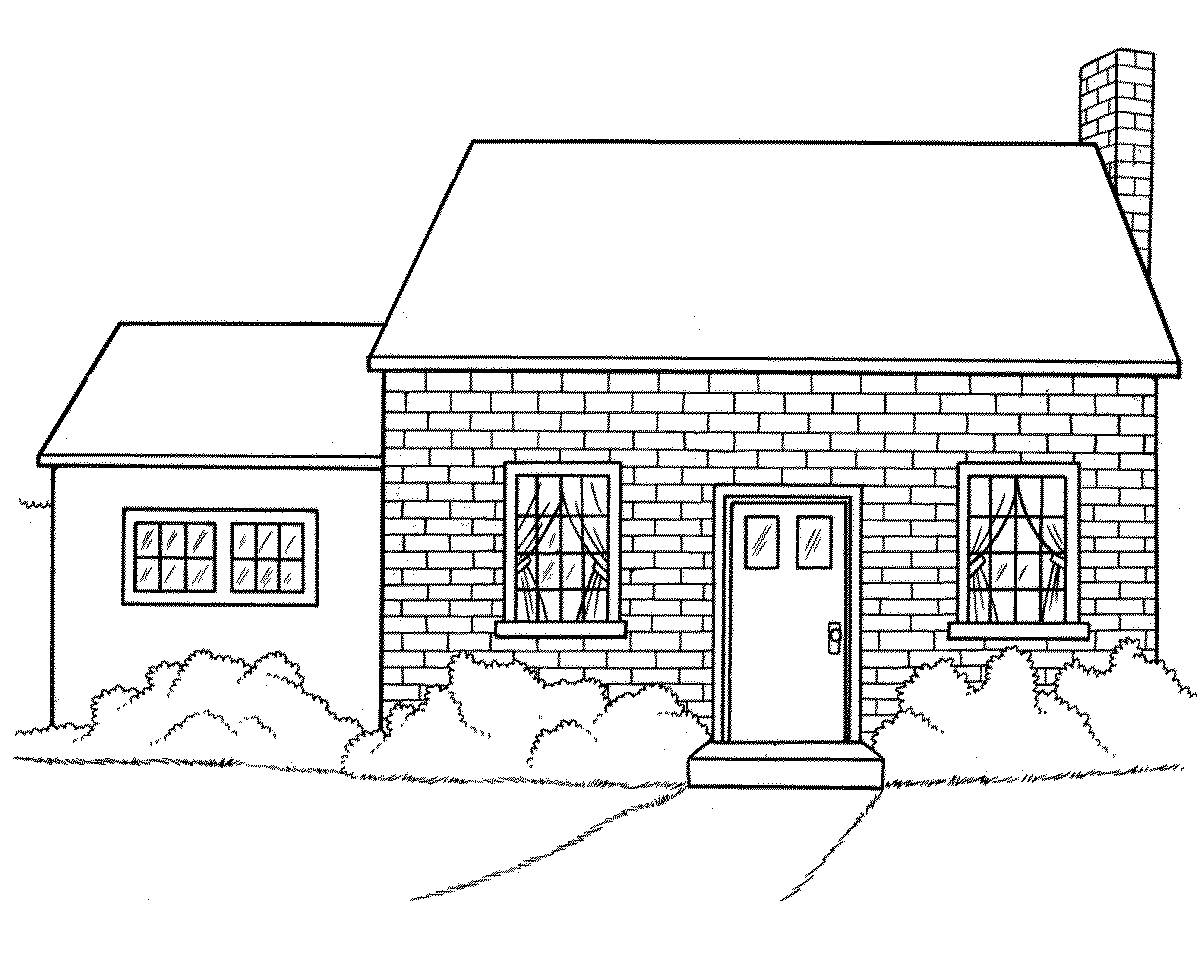 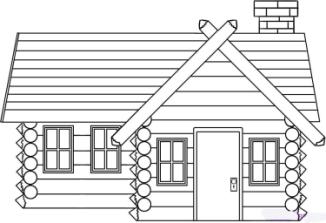 Дома бывают многоэтажные: если в доме один этаж, то мы назовем его … (одноэтажный дом), если в доме два этажа, мы скажем – двухэтажный дом…  Сколько этажей в твоем доме? Как мы назовем наш дом? (двухэтажный дом).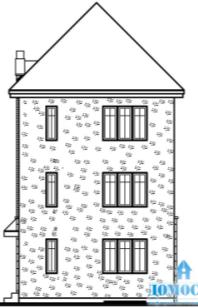 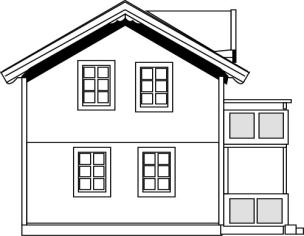 Игра «Широкая, узкая» Цель: продолжать учить сравнивать предметы по ширине, закреплять на конкретных примерах понятия «быстро», «медленно».Предложите дошкольнику закрасить широкую дорожку желтымкарандашом, а узкую — зеленым.Спросите, кто идет по широкой дорожке? (Зайка.) По узкой? (Черепаха.)Скажите, что они спешат за подснежниками.Кто из них придет на поляну с подснежниками первым?(Зайка.) Почему? (Он бегает быстро, а черепаха ползет медленно.)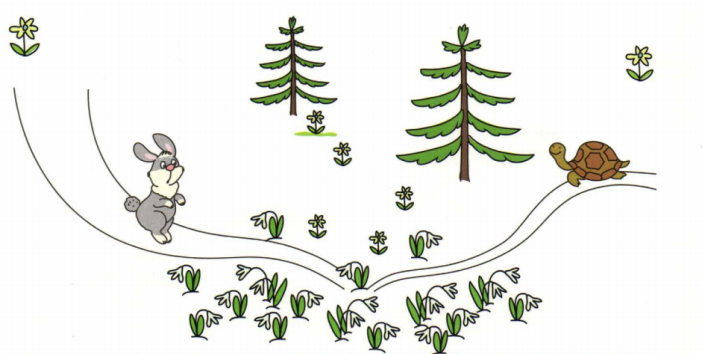 Игра «Сколько зайцев в корзине?» Цель: продолжать учить соотносить количество предметов с цифройДайте  задание закрасить цифру, которая обозначает количество зайцев в корзине. (4.)Почему? Как они догадались? (У каждого зайца два уха, поэтому 4 зайца)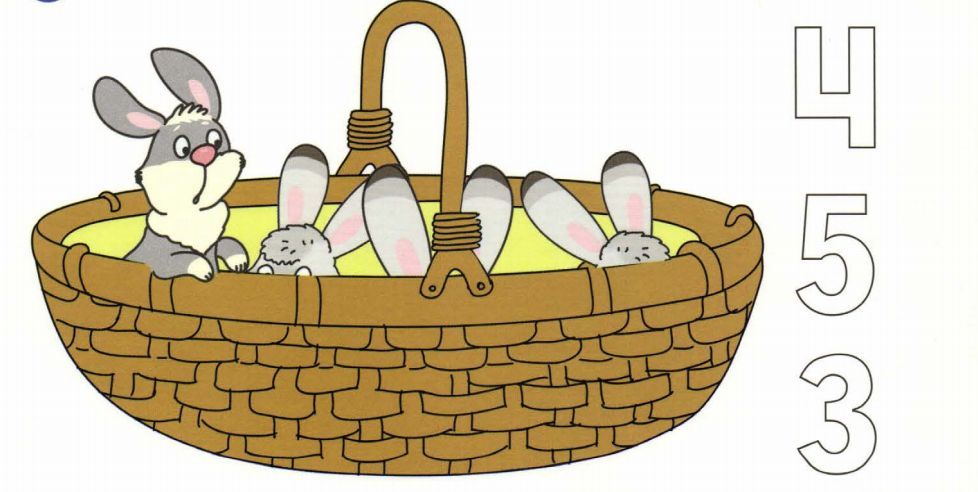 Игра «Небылицы»Цель:  развивать мышление, внимание, речьРаскрась столько кружков, сколько найдешь несоответствий в картине «Весна»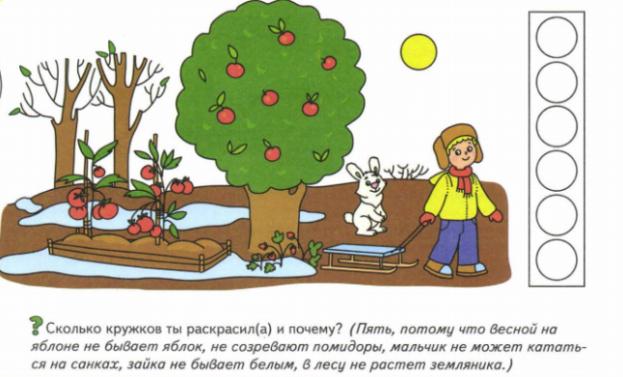 Игра «Корректурная проба»Цель: развитие переключаемости внимания.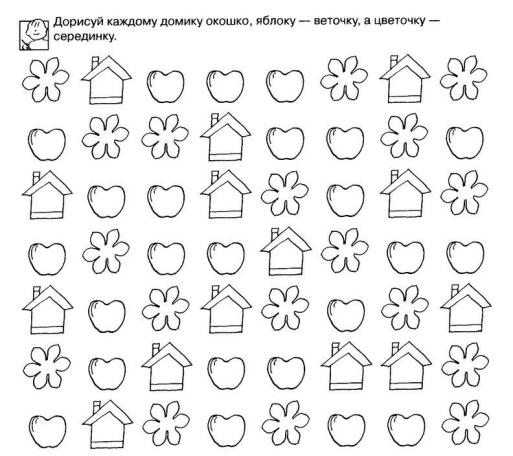 Игра «Что сначала, что потом?»Цель: развивать понимание простых причинно-следственных отношений, развивать логическое мышление.Рассмотри рисунки. Что было сначала, а что потом?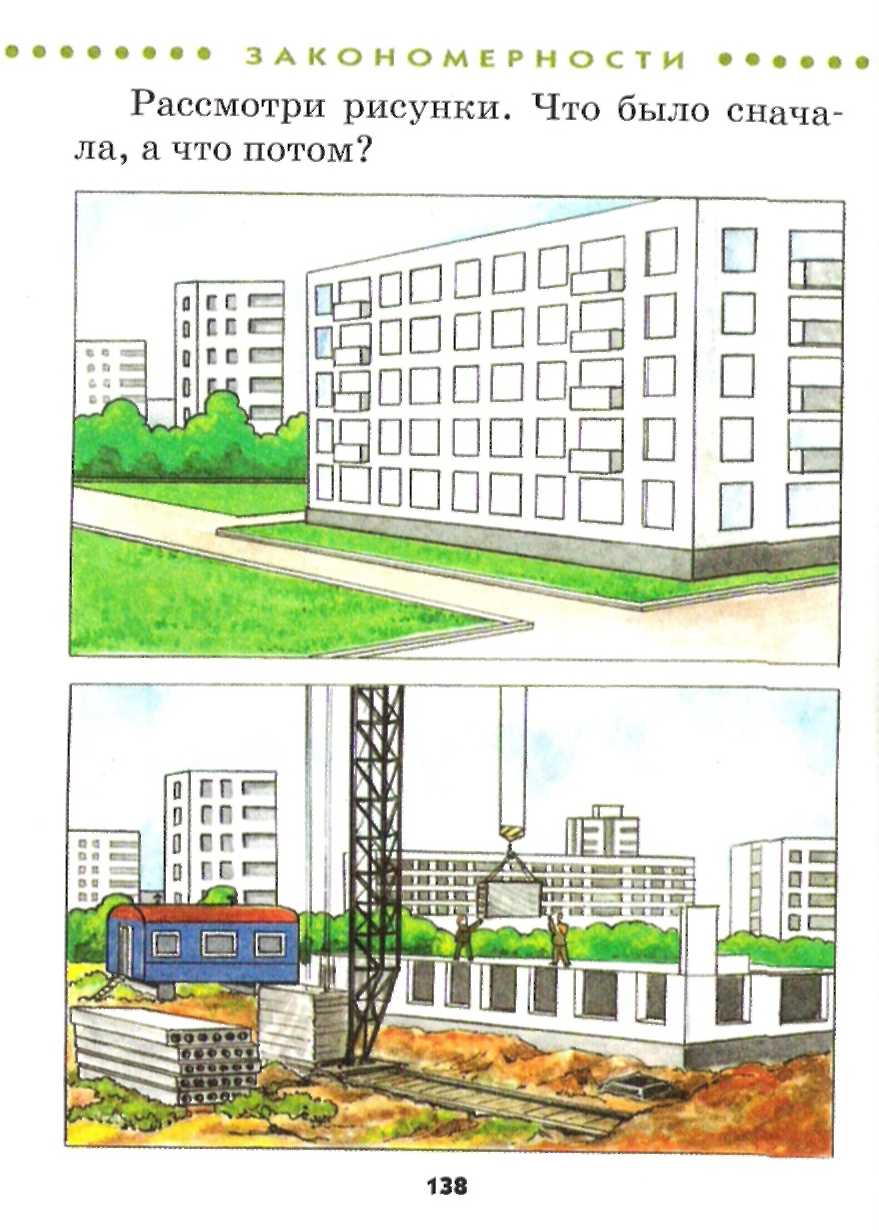 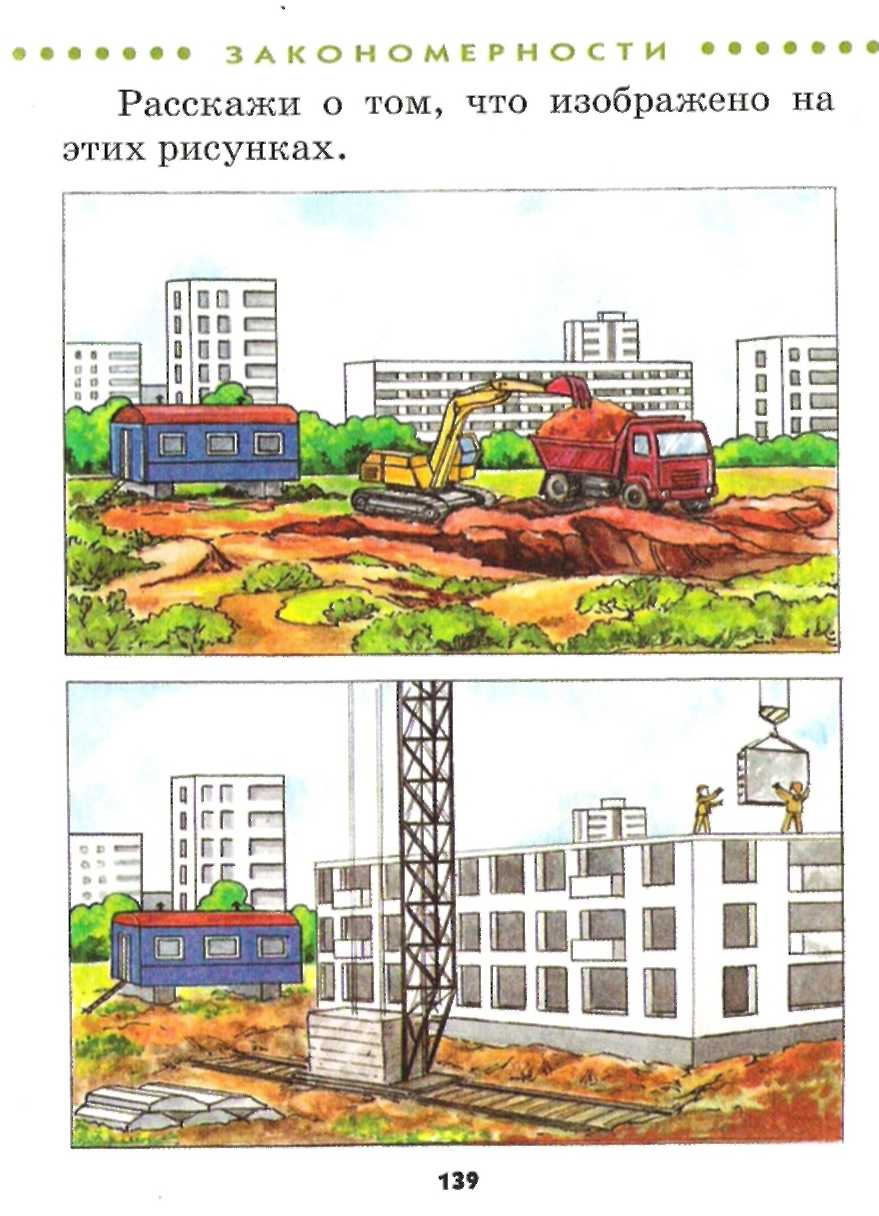 Игра «Раскрась правильно»Цель: закрепить знание основных геометрических фигур «круг», «квадрат», «треугольник», «прямоугольник», «овал», закрепить знание основных и оттеночных цветов Раскрась предметы так, чтобы геометрические фигуры, из которых они нарисованы, были такого же цвета, как фигуры внизу.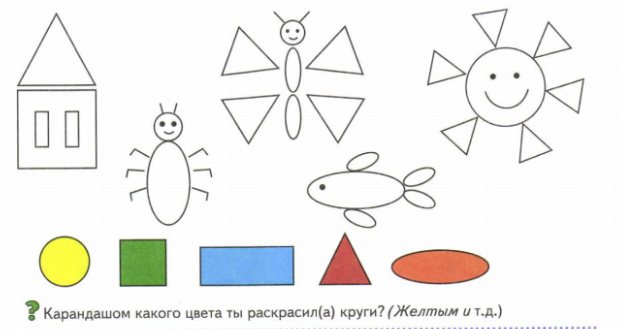 